
Блок схема последовательности административных действийпри предоставлении муниципальной услуги«Выдача разрешения на вступление в брак лицам, достигших 16-ти лет»прием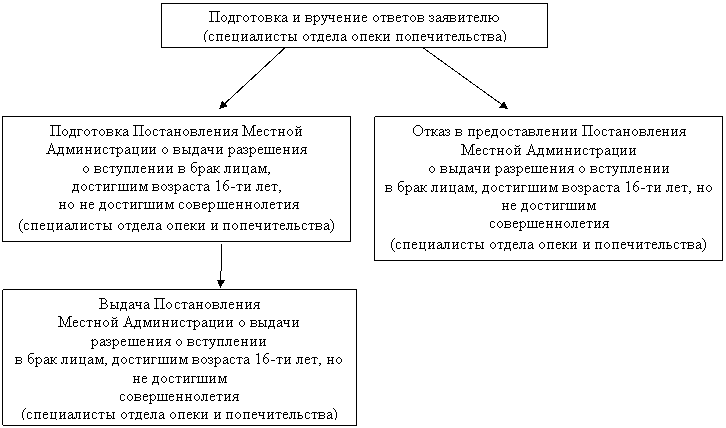 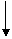 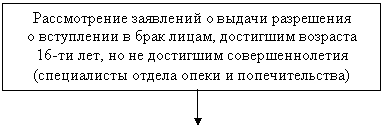 